ECG-lezen basisEen elektrocardiogram (ECG) geeft veel informatie over de werking van het hart. Met een ECG kun je in een acute situatie tijdig ingrijpen en een patiënt veel leed besparen of zelfs zijn of haar leven redden. Als zorgprofessional is het heel belangrijk om een ECG te kunnen lezen.Voor wie?Verpleegkundigen Verzorgenden Polikliniekmedewerkers Doktersassistenten Arbo-medewerkers CoassistentenWat leer je?Je krijgt inzicht in de grondslagen van het elektrocardiogram. Dat doe je door veel te oefenen met ECG’s, ritmestrips én door het aanleren van de benodigde theoretische kennis. Na het volgen van deze cursus kun je de meeste ritme- en geleidingsstoornissen interpreteren en infarcten en hartblokken herkennen op het volledige 12-afleidingen ECG.
 InhoudDe cursus begint met anatomie en fysiologie van het hart gevolgd door een les elektrofysiologie. Daarna leggen wij de basis voor het begrip en de opbouw van een elektrocardiogram. De daaropvolgende lessen gaan over ritmestoornissen en elektrocardiografische afwijkingen.Een groot deel van de theorie bieden wij via een elektronische leeromgeving aan. Via e-learning bereid je je voor op de lessen. De lessen worden zoveel mogelijk interactief gegeven. De cursus wordt afgesloten met een theoretische toets.Duur en cursusdataHet actuele rooster is voor deelnemers in te zien in CLIC of op te vragen bij de docent/programmacoördinator. Wijzigingen in het rooster voorbehouden.Bekijk het rooster van de training die start op:21 januari 2016; 22 september 2016.Praktische informatie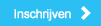 Deze knop leidt je door naar de inlogpagina van CLIC. Als het nodig is, helpt deze korte instructie je bij het inschrijven.http://www.cze.nl/Service-eenheden - Onderwijs & Onderzoek - Onderwijs en opleiden - Cursussen & trainingen/ECG-lezen basis ECG-lezen basis AccreditatieVoor verpleegkundigen: 23 punten, Kwaliteitsregister V&V (van Verpleegkundigen & Verzorgenden Nederland)Grootte van de groepMinimaal 8, maximaal 16 deelnemersKostenDeze cursus/training is kosteloos. Deelname wordt gefinancierd vanuit het centrale opleidingsbudget. Afmelden is niet altijd kosteloos, lees daarover meer in onze annuleringsregeling.CertificaatJaLocatieEen ruimte bij de Service-eenheid Onderwijs & Onderzoek, de route staat vanaf de hoofdingang aangegevenDocentAudrey Verhagen, tevens programmacoördinator.ContactService-eenheid Onderwijs & Onderzoek
Intern toestel 6520
E-mail: Info OeO